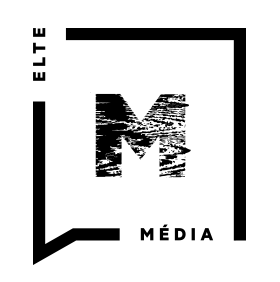 „ELTE- Az év média projektje”Nevezési lapVezetéknév:.........................................................................................Keresztnév:..........................................................................................Telefonszám: +36 (    )...........................................................................E-mail cím:...........................................................................................Egyetemi kar: ELTE-...........................................................................Szak, szakpárok:................................................................................Képzési szint (megfelelőt aláhúzni): BA, MA, O, FProjekt címe:.......................................................................................Projekt kategóriája (megfelelőt aláhúzni):Adatvizualizáció/ Videós tartalom/ Publicisztika/Fotó/EgyébPályázó több pályázatot is benyújt? Igen/NemProjekt elkészítésének dátuma:........................................................A projekt rövid összefoglalása: (pl.: Mi volt a motivációd, miért készült el, mi a személyes kötődésed? Mi a projekt célja? Hogy érzed, sikerült elérni ezt a célt? Ha nem, milyen feltételek lennének szükségesek ehhez? Nehézségek, meglepő fordulatok?...stb)Kelt: Budapest,...............................          Pályázó aláírása: